КЕМЕРОВСКАЯ ОБЛАСТЬ                                                                         ТАШТАГОЛЬСКИЙ МУНИЦИПАЛЬНЫЙ РАЙОН                                  АДМИНИСТРАЦИЯ  ШЕРЕГЕШСКОГО ГОРОДСКОГО ПОСЕЛЕНИЯПОСТАНОВЛЕНИЕот «31»  мая  2019г.                                                                               № 63-пО внесении изменений в постановление Администрации Шерегешского городского поселения № 49-п от 12.10.2018 «Об утверждении муниципальной  программы«Развитие автомобильных дорог общего пользования Шерегешского городского поселения» на 2019-2021 годы        В соответствие с Федеральным законом от 06.10.2003 г. № 131-ФЗ «Об общих принципах организации местного самоуправления в Российской Федерации», руководствуясь Уставом муниципального образования Шерегешское городское поселение в целях обеспечения развития автомобильных дорог общего пользования Шерегешского городского поселения:Внести изменения в постановление Администрации Шерегешского городского поселения № 49-п от 12.10.2018 «Об утверждении муниципальной программы «Развитие автомобильных дорог общего пользования Шерегешского городского поселения» на 2019-2021 годы1.1. Паспорт программы изложить в новой редакции, согласно приложению 1 к настоящему постановлению.1.2. Раздел 4 «Ресурсное обеспечение Программы» изложить в новой редакции, согласно приложению 2 к настоящему постановлению.1.3. Раздел 7 «Программные мероприятия» изложить в новой редакции, согласно приложению 3 к настоящему постановлению.Настоящее постановление разместить на сайте Администрации Шерегешского городского поселения и обнародовать на информационных стендах в здании Администрации Шерегешского городского поселения по адресу: Кемеровская область, Таштагольский район, пгт. Шерегеш, ул. Гагарина, 6.Контроль за исполнением настоящего постановления оставляю за собой.Настоящее постановление вступает в силу с момента опубликования        Врио Главы Шерегешского        городского поселения			           	      А.П. ЗоткинПриложение №1 к постановлению Администрации Шерегешского городского поселения                                                                                                        от  «31» мая 2019г. № 63-пМуниципальная  программа«Развитие автомобильных дорог общего пользования Шерегешского городского поселения»на 2019-2021 годыПАСПОРТмуниципальной  программы«Развитие автомобильных дорог общего пользования Шерегешского городского поселения»на 2019-2021 годы.Приложение №2 к постановлению Администрации Шерегешского городского поселения                                                                                                        от  «31» мая 2019г. № 63-пРаздел 4. Ресурсное обеспечение ПрограммыФинансирование Программы осуществляется за счет средств местного бюджета, а также за счет средств муниципального Дорожного фонда  Шерегешского городского поселения, который был создан по решению Совета народных депутатов Шерегешского городского поселения №324 от 25.09.2013г.         Общая потребность в финансовых ресурсах на реализацию мероприятий Программы из средств местного бюджета составит 64283,0 тыс. руб.         Общая потребность в финансовых ресурсах на реализацию мероприятий Программы из средств дорожного фонда Шерегешского городского поселения составит 8492,6 тыс. руб.Приложение №3 к  постановлению Администрации Шерегешского городского поселения                                                                                                        от  «31» мая 2019г. № 63-пРаздел 7. Программные мероприятияНаименование ПрограммыМуниципальная  программа «Развитие автомобильных дорог общего пользования Шерегешского городского поселения» на 2019-2021 годы, (далее Программа)       Заказчик ПрограммыАдминистрация Шерегешского городского поселения                         Руководитель ПрограммыЗаместитель Главы Шерегешского городского поселенияОсновные разработчики ПрограммыФинансово-экономический отдел Администрации Шерегешского городского поселенияЦелиПрограммы        Повышение эффективности и  безопасности функционирования  сети   автомобильных   дорог  общего пользования местного значенияобеспечение социально-экономических интересов муниципального образования, создание условий для устойчивого развития муниципального образования и улучшение условий жизни населенияповышение эффективности использования бюджетного финансирования, направляемого на цели развития транспортной инфраструктуры, расположенной на территории Шерегешского городского поселенияЗадачи Программы      Приведение улично-дорожной сети,  включая проезды к дворовым территориям и дворовые территории многоквартирных домов в соответствие с требованиями норм и технических регламентовПовышение уровня содержания дорог;Организация и обеспечение безопасного и беспрепятственного дорожного движения на автомобильных дорогах общего пользования местного значения, в особенности в зимний период времени.Повышение уровня защищенности участников дорожного движенияСроки реализации Программы2019-2021гг.Основные мероприятияПрограммыРеконструкция, строительство и ремонт сети автомобильных дорог общего пользования и искусственных сооружений на них; Текущее содержание и обслуживание  сети автомобильных дорог общего пользования и искусственных сооружений на них;Мероприятия по ремонту и содержанию дворовых территорий многоквартирных домов;Мероприятия по пропаганде безопасности дорожного движения и предупреждению дорожно-транспортного травматизма;Прочие расходы на проведение мероприятийИсполнители ПрограммыАдминистрация Шерегешского городского поселенияОтделение ГИБДД ОВД по Таштагольскому району   Подрядные организации Объемы и источники    финансирования        Общая потребность в финансовых ресурсах на реализацию мероприятий Программы из средств местного бюджета составит 64283,0 тыс. руб.Общая потребность в финансовых ресурсах на реализацию мероприятий Программы из средств дорожного фонда Шерегешского городского поселения составит 8492,6 тыс. руб.Ожидаемые конечные    результатыРеализацииПрограммыДеятельность по ремонту и содержанию автомобильных дорог общего пользования местного значения должна обеспечивать безопасность дорожного движения, а также обеспечивать сохранение доли протяженности автомобильных дорог общего пользования, отвечающих нормативным требованиям, в общей протяженности автомобильных дорог общего пользования местного значения на уровне 91 процента.Организация контроля за выполнением ПрограммыКонтроль за реализацией Программы осуществляет:Заказчик   Программы, ВриО Главы Шерегешского городского поселения  № п/пНаименование мероприятийОбъем финансирования, тыс. руб.Объем финансирования, тыс. руб.Объем финансирования, тыс. руб.Объем финансирования, тыс. руб.Объем финансирования, тыс. руб.Объем финансирования, тыс. руб.№ п/пНаименование мероприятийМестный бюджетМестный бюджетМестный бюджетДорожный фондДорожный фондДорожный фонд№ п/пНаименование мероприятий2019г.2020г.2021г.2019г.2020г.2021г.1Проектирование, строительство (реконструкция), капитальный ремонт и ремонт автомобильных дорог общего пользования муниципального значения с твердым покрытием, а также до сельских населенных пунктов, не имеющих круглогодичной связи с сетью автомобильных дорог общего пользования42000,00,00,00,00,00,02.Капитальный и текущий ремонт, содержание и обслуживание  сети автомобильных дорог общего пользования и искусственных сооружений на них8692,15325,43576,91994,92674,63823,13.Строительство и реконструкция объектов транспортной инфраструктуры4659,50,00,00,00,00,04.Реализация проектов инициативного бюджетирования «Твой Кузбасс – твоя инициатива» в Кемеровской области30,00,00,00,00,00,05.Прочие расходы на проведение мероприятийИтого:55380,75325,43576,91994,92674,63823,1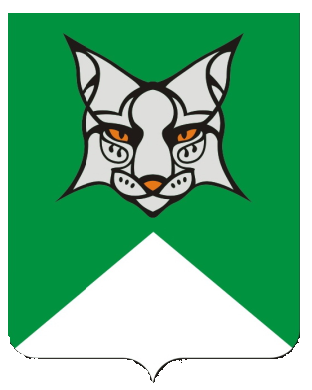 